Костюк Роман Романович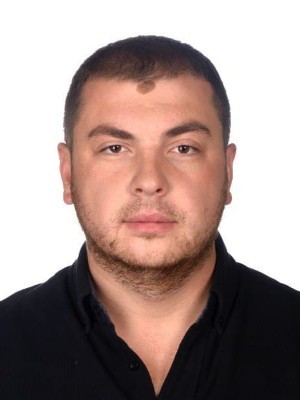 КерівникПовна зайнятість.Вік:	31 роківМісто:	КоломияГотовий до переїзду в:	Вінниця, Дніпро, Запоріжжя, Івано-Франківськ, Інші країни, Київ, Львів, Одеса, Харків, ЧеркасиКонтактна інформаціяАдреса:	Івано-Франківська обл., м. КоломияТелефон:	098 888-92-22Ел. пошта:	rrkostiuk@ukr.netДосвід роботиФОПз 01.2011 по сьогоднішній деньКомерційна діяльність• реконструкція приміщень• будівництво нової нерухомості• підготовка та здача в оренду нерухомостіФОПз 08.2018 по сьогоднішній деньБаза по заготівлі яблук, Івано-Франківська обл.• організація та контроль якості роботи• щоденне планування роботи• підбір персоналу• контроль ведення обліку• контроль та аналіз виконання поставлених завданьФОПз 10.2016 по 11.2018Турестичне агенство “K&V” Візова підтримка• аналіз законодавства, щодо відкриття віз в країни Європи• ведення переговорів і доведення їх до укладання угоди купівлі-продажу турпослуг• організація та контроль якості роботи• підбір персоналу• щоденне планування роботиКеруючийз 03.2016 по 10.2016
ПСП "Оскар", Івано-Франківськ (Сільське господарство)організація та контроль якості роботи на підприємстві
• збільшення земельного банку
• проведення зустрічей та вирішення стратегічних планів компанії
у населених пунктах
• відвідування зборів селян та відстоювання інтересів компанії
• щоденне планування роботи на підприємстві
• організація сільськогосподарських робіт
• підбір персоналу
• контроль якості роботи с/г техніки на полях
• контроль ведення обліку на підприємстві
• організація робіт на токах
• контроль за якістю очистки зерна та його зберігання у складах
• налагодження лінії по фасування зерна у мішки та видачі пайовикам
• контроль та аналіз виконання поставлених завдань
• складання бюджетуЗаступник керуючогоз 09.2014 по 12.2015
ПСП "Оскар", Івано-Франківськ (Сільське господарство)організація та контроль якості роботи на підприємстві
• організація сільськогосподарських робіт
• підбір персоналу
• контроль якості роботи с/г техніки на полях
• щоденне планування роботи на підприємстві
• контроль та аналіз виконання поставлених завданьНачальник базиз 06.2014 по 08.2014
ТОВ "Мрія Центр", Городенка (Сільське господарство)організація та контроль якості роботи на ремонтній базі
• підбір персоналу
• щоденне планування роботи на підприємстві
• дефектувуння с/г техніки, аналіз по потребності запчастин
та іх замовлення
• облік виконаних робіт спеціалістами
• контроль та аналіз виконання поставлених завдань по ремонту с/г техніки
• контроль за своєчасним виходом техніки в полеГоловний інженерз 03.2010 по 06.2014
ТзОВ "Landkom", Коломия (Сільське господарство)АПК (Агропромышленный комплекс)
• дефектувуння с/г техніки, аналіз по потребності запчастин
та іх замовлення
• облік виконаних робіт спеціалістами
• контроль та аналіз виконання поставлених завдань по ремонту с/г техніки
• контроль за своєчасним виходом техніки в поле
• організація швидкого та якісного ремонту техніки безпосередньо на полях
• складання бюджету ремонтів та т.о. с/г технікиМенеджерз 09.2008 по 09.2009
ТзОВ "ЛК Юкрейн Груп", Коломия (Сільське господарство)організація та контроль якості роботи на підприємстві
• організація сільськогосподарських робіт
• контроль якості роботи с/г техніки на полях
• щоденне планування роботи на підприємстві
• підбір персоналуОсвітаТНЕУЮридичний факультет, спеціальність "Правознавство", "Інтелектуальна власність", Тернопіль
Вища, з 09.2006 по 07.2011 (4 роки 10 місяців)Професійні та інші навичкиНавички роботи з комп’ютером
Вільно володію ПК
1CЗнання мовАнглійська ─ середнійПольська ─ середнійРосійська ─ середнійДодаткова інформаціяДосвід роботи з земельним банком 8800га

Володію досвідом роботи з с/г технікою іноземного виробництва (а саме: дефектовка, т.о., ремонт, регуліровка, настройка самохідних та причепних одиниць технік в полі) :
• трактори John Deere, Fendt
• телескопічні навантажувачі John Deere, Monitou
• розкидач МД Amazone, Bredal, Sylka
• сівалка Horsch Pronto, John Deere
• плуги Kverneland, Lemken, Dowdeswell, Gregoire Bessone
• культиватори Lemken, Will Rich, John Deere
• дискова борона Horsch, Simba, Will Rich, Фрегат
• обприскувач Miller Nitro, John Deere
• комбайни John Deere, Claas, Case, New HollandМаю

практичний досвід з вирощування сільськогосподарських культур таких як:
• пшениця
• ріпак
• соя
• кукурудза
• соняшник
• коріандр

В процесі роботи для досягнення необхідного результату керуюся як тактичними так і стратегічними інтересами організації в якій працюю. Характер спокійний, урівноважений, свої погляди відстоюю активно та аргументовано, доброзичливий, комунікабельний, вмію аналізувати та логічно мислити, для досягнення результату в інтересах роботи готовий працювати понаднормово, завжди готовий приймати передовий досвід роботи. До критики ставлюся з розумінням.

Готовий до переїзду.